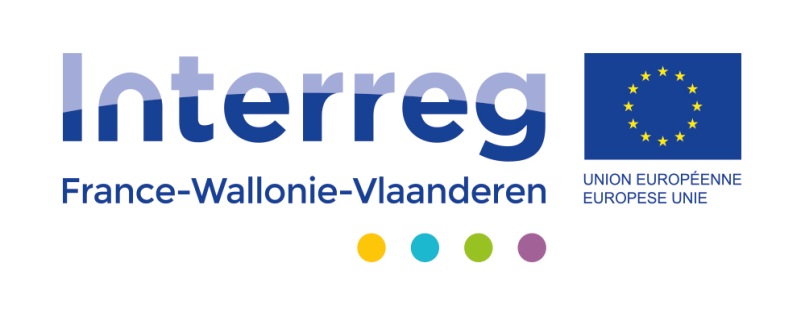 Nota voor de projectpartnersGezondheidscrisis COVID–19Maatregelen die door het programma worden genomenVersie 29.10.2021	  Avec le soutien du Fonds européen de développement régional				  Met steun van het Europees Fonds voor Regionale OntwikkelingAls gevolg van de recente ontwikkelingen in verband met Covid-19 en de maatregelen die door de verschillende lidstaten werden genomen, formuleren de Beheersautoriteit van het programma, het Gemeenschappelijk Secretariaat en de steunpunten van het Technisch Team met deze nota een update van de specifieke bepalingen van het programma.De huidige maatregelen zouden kunnen verlengd of uitgebreid worden, in functie van de evolutie van de situatie.De basisregels van uitvoering die van toepassing blijven en die beschreven zijn in de gids voor projectpartners, zijn voor sommige aspecten tijdelijk versoepeld.De projectleiders zijn verplicht om deze informatie onder alle partners van hun project te verspreiden. Algemene bepalingenDe Begeleidingscomités van de projectenVoor de organisatie van de Begeleidingscomités moeten de projecten contact opnemen met hun referentiesteunpunt van het Technisch Team om in overleg met de projectpartners en alle antennes van het Technisch Team een passende oplossing te vinden per project, geval per geval, en aangepast aan de geldende gezondheidsmaatregelen, die zou kunnen zijn om:ofwel het Begeleidingscomité in de vorm van een videoconferentie te houden;ofwel, validatie van het activiteitenverslag van het project via een schriftelijke procedure ;ofwel het Begeleidingscomité in een hybride vorm fysiek/videoconferentie te houden;ofwel het Begeleidingscomité fysiek te laten plaatsvinden.In de twee laatste gevallen, moeten de volgende gezondheidsmaatregelen bovendien gerespecteerd worden:Het respecteren van de geldende regionale/lokale gezondheidsmaatregelen, de regels kunnen verschillend evolueren van regio tot regioHet respecteren van de geldende regels opgelegd door de werkgevers aan personen die moeten deelnemen aan de vergaderingen;Het strikt respecteren van de gezondheidsmaatregelen op de vergaderplaatsen bij de projectpartners (dragen van een mondmasker, social distance, voldoende grote lokalen, ventilatie, …)In het geval van hybride fysieke/videoconferentie beschikken over ad-hoc materiaal voor het geheel van de deelnemers om het volgen van de debatten in de beste omstandigheden mogelijk te maken;Ondertekenen van documenten: overeenkomsten, schuldvorderingen,…De ondertekening van contractuele documenten kan worden voortgezet, de projectpartners en projectleiders worden uitgenodigd om zo veel mogelijk gebruik te maken van hun gedigitaliseerde of elektronische handtekening voor de ondertekening van EFRO-overeenkomsten, overeenkomsten tussen projectpartners, schuldvorderingen, geconsolideerde schuldvorderingen, ....Als er geen elektronische handtekening beschikbaar is (dit wil zeggen elk systeem waarmee de identiteit van de ondertekenaar kan worden gecontroleerd, de integriteit van het document en de onweerlegbaarheid ervan – dit laatste betekent dat de verzender van het document niet kan ontkennen het te hebben verzonden - kan worden gegarandeerd), dan wordt een scan van het document, ondertekend door de daartoe aangewezen persoon (wettelijke vertegenwoordiger van de structuur), aanvaard. Met dien verstande dat, voor de overeenkomsten, het originele document aan het Gemeenschappelijk Secretariaat moet worden toegezonden zodra de omstandigheden dat mogelijk maken. Als het voor de timesheets en het maandelijkse activiteitenoverzicht onmogelijk is om de originele of elektronische handtekening van de betrokken personen te krijgen, dan volstaat een goedkeuringsmail van de hiërarchisch meerdere als bijlage bij de timesheet.Invoeren van de bewijsstukken in een schuldvordering of van aanvullende stukken die door de ELC worden gevraagd Voor projectpartners die geen toegang hebben tot alle of een deel van hun bewijsstukken of voor aanvullende informatie (certificaten, kopieën van facturen, enz.) die door de ELC worden gevraagd, blijft de basisregel van toepassing: de bewijsstukken moeten samen met de schuldverklaring worden verstuurd.Als het onmogelijk is om toegang te krijgen tot de bewijsstukken, moet de indiening van de schuldvordering:worden opgeschort als er geen enkel bewijsstuk kan worden voorgelegd. De schuldvordering zal beschikbaar blijven in de beheerapplicatie tot de bewijsstukken zijn verkregen, met dien verstande dat de projectpartner geen ‘nul’-schuldvordering mag indienen, zo niet zal hij de geweigerde uitgaven niet in het volgende semester kunnen herindienen; worden ingevuld voor alle uitgaven van het semester. Als sommige bewijsstukken ontbreken, moet de controleur opnieuw contact opnemen met de projectpartner om ze te verkrijgen. In geval van weigering van deze uitgaven bij gebrek aan bewijsstukken, kunnen ze worden ingediend in de schuldvordering van het volgende semester. De uitgaven die niet worden betwist kunnen worden uitbetaald (betaling van het onbetwistbaar verschuldigde gedeelte). Indienen van de geconsolideerde schuldvorderingen door de projectleiderGezien de potentiële en tijdelijke onmogelijkheid voor sommige projectpartners om hun schuldvorderingen voor te leggen, kan de projectleider op elk moment een geconsolideerde schuldvordering indienen, zelfs als een of meerdere projectpartners hun schuldvorderingen niet hebben kunnen laten valideren door hun eerstelijnscontroleur. Dit om een tekort aan kasmiddelen te vermijden bij de projectpartners. De geconsolideerde schuldvordering moet op elektronische of andere wijze worden ondertekend door de daartoe gemachtigde persoon (zie punt 1.3).Verlengen van projectenRekening houdend met de impact van de gezondheidscrisis zijn projectverlengingen mogelijk. Deze aanvragen moeten worden ingediend bij uw referentiesteunpunt van het technisch team en kunnen in geen geval verder gaan dan de uiterste datum voor de subsidiabiliteit van de uitgaven van het programma, die is vastgesteld op (31.12.2022) De verlengingen moeten ook binnen het totaalbudget van het project blijven. Aangezien het om een kleine wijziging gaat, zal de uiteindelijke beslissing door het Begeleidingscomité worden genomen. Wij herinneren eraan dat de verlengingsdatums moeten worden vastgesteld op ofwel 31 maart, ofwel 30 juni, ofwel 30 september, ofwel 31 december.Als deze aanvraag gepaard gaat met een solidariteitsoverdracht tussen de partners, moet de beslissing door de Stuurgroep worden genomen. De Programma-autoriteiten zullen te zijner tijd in overleg met de Europese Commissie beoordelen of het tijdschema kan worden aangepast.De organisatie van een slotevenement gedurende de lockdownperiodeAls een slotevenement gepland is, kan het formaat (videoconferentie, webinar, …) aangepast worden, met het respecteren van de geldende gezondheidsmaatregelen.Aanpassing van de subsidiabiliteitsregels van de uitgaven2.1.	PersoneelskostenRekening houdend met de impact van de gezondheidscrisis op de voortgang van de projecten werden verschillende vragen gesteld met betrekking tot de personeelskosten, met name voor personeel waarvan de verantwoording van de werktijd moest worden aangepast of voor personeel dat in deeltijdse, technische of economische werkloosheid verkeert, of voor personeel waaraan dienstvrijstelling is verleend, enz.De regel die op dit gebied van toepassing is, is nog steeds gebaseerd op het beginsel van, enerzijds de daadwerkelijk verrichte prestaties voor de uitvoering van de projecten en, anderzijds de daadwerkelijk gemaakte kosten en de daadwerkelijk door de projectpartners betaalde uitgaven.Voor personen die geen prestaties leveren in het kader van het project kunnen geen personeelskosten worden ingediend.Bovendien, en zoals bepaald in de regels van het programma met betrekking tot de subsidiabele uitgaven, moet elke financiële steun die de personeelskosten verlaagt (ondersteuning van de werkgelegenheid, enz.) altijd in mindering worden gebracht.In dit verband wordt, om de gevolgen van de lockdownmaatregelen te ondervangen, de regel van een minimuminzetpercentage van 15 % VTE per semester opgeschort voor de periode van 1 maart 2020 tot 31 december 2022.De projectpartners moeten echter bij de indiening van hun schuldvorderingen een gedetailleerde beschrijving van de situatie geven en met name uitleggen waarom het inzetpercentage van de betrokken personen in het semester minder dan 15 % bedraagt.Kosten voor verplaatsingen/dienstreizen of evenementenDe uitgaven voor dienstreizen, de organisatie van acties of evenementen/activiteiten die tijdens de periode van toepassing van officiële gezondheidsmaatregelen tegen Covid-19 waren gepland en die als gevolg van de COVID-19-epidemie geannuleerd zijn, zullen terugbetaald worden voor zover zij uitgevoerd zijn, voor zover zij niet door de projectpartner(s) werden en kunnen worden teruggevorderd in de vorm van een terugbetaling of "voucher", aangezien het hier gaat om een geval van overmacht. Dergelijke uitgaven zijn subsidiabel op voorwaarde dat het onmogelijk was de impact van de crisis te meten op het moment dat ze werden gedaan.De projectpartners moeten bij de indiening van hun schuldvorderingen een gedetailleerde beschrijving van de situatie geven en aan de hand van bewijsstukken (bijvoorbeeld een toelichting, een afzeggingsmail,…) aantonen waarom de bedragen niet kunnen worden teruggevorderd.Als er al bedragen met betrekking tot deze acties werden ingediend in een schuldvordering, blijven deze subsidiabel, tenzij deze bedragen aan de projectpartner werden terugbetaald als gevolg van de annulering van het evenement of de actie. In dit geval (als er een terugbetaling gebeurd is) moet de eerstelijnscontroleur daarvan op de hoogte worden gebracht, zodat hij de uitgave kan corrigeren tijdens de controleperiode. Als de schuldvordering reeds werd gecontroleerd, wordt de projectpartner verzocht zijn eerstelijnscontroleur op de hoogte te stellen en het terugbetaalde bedrag bij de indiening van de volgende schuldvordering in mindering te brengen op de betrokken begrotingspost. In beide gevallen moet een toelichting worden gegeven over de redenen voor de terugbetaling (annulering wegens overmacht).Het gaat er natuurlijk om deze kosten, die door uw instelling moeten worden gedragen, zo veel mogelijk te beperken, en in dit verband raden wij u aan uw evenementen, seminars, vergaderingen, enz. uit te stellen met inachtneming van de richtlijnen van uw instelling/regio/land.Uitgaven in verband met de Covid-19 gezondheidsmaatregelenUitgaven  voor het personeel van de projectpartner (aankoop van mondkapjes, van handschoenen, desinfecterende handgel, enz.) worden beschouwd als structuurkosten en vallen dus onder het forfait van 12,5% van de structuurkosten. Daarentegen zijn uitrustingsuitgaven in verband met de Covid-19 gezondheidsmaatregelen subsidiabel indien deze kosten betrekking hebben op de doelgroep van het project. MicroprojectenVoor microprojecten waarvan de acties gepland waren tijdens de periode van toepassing van officiële gezondheidsmaatregelen tegen Covid-19, moeten naar behoren gemotiveerde aanvragen tot verlenging van de uitvoeringstermijn worden ingediend bij het referentiesteunpunt van het Technisch Team, dat de aanvraag geval per geval zal beoordelen.Hetzelfde geldt voor aanpassingen van de inhoud van de uit te voeren acties die als gevolg van de gezondheidscrisis niet konden worden uitgevoerd.Ten slotte, als acties die de betaling van een deel van het microproject moesten verantwoorden, niet konden worden uitgevoerd of werden geannuleerd wegens de toepassing van de gezondheidsmaatregelen Covid-19, moet de verantwoording van de niet- uitvoering zodra mogelijk worden doorgegeven aan het referentiesteunpunt van het Technisch Team op het moment van de indiening van het eindactiviteitenverslag. Het is de taak van het Technisch Team om de situatie en de aangevoerde argumenten van geval tot geval te beoordelen.